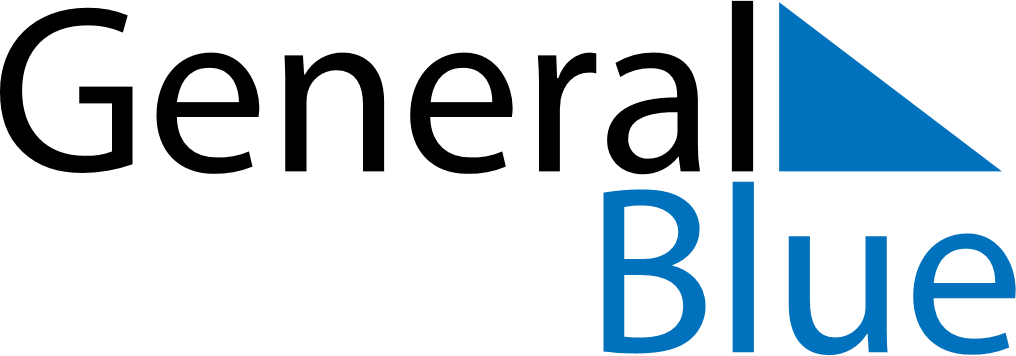 Quarter 1 of 2027GuamQuarter 1 of 2027GuamQuarter 1 of 2027GuamQuarter 1 of 2027GuamQuarter 1 of 2027GuamJanuary 2027January 2027January 2027January 2027January 2027January 2027January 2027MONTUEWEDTHUFRISATSUN12345678910111213141516171819202122232425262728293031February 2027February 2027February 2027February 2027February 2027February 2027February 2027MONTUEWEDTHUFRISATSUN12345678910111213141516171819202122232425262728March 2027March 2027March 2027March 2027March 2027March 2027March 2027MONTUEWEDTHUFRISATSUN12345678910111213141516171819202122232425262728293031Jan 1: New Year’s DayJan 18: Martin Luther King Jr. DayFeb 14: Valentine’s DayMar 1: Guam History and Chamorro Heritage DayMar 26: Good FridayMar 28: Easter Sunday